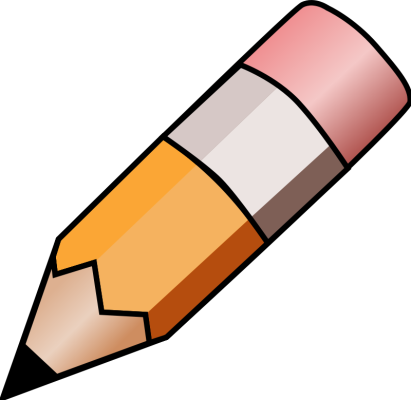 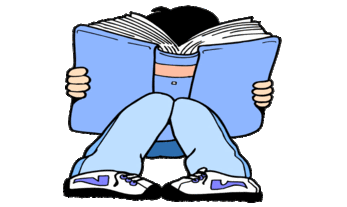 YEAR 2 HOME LEARNING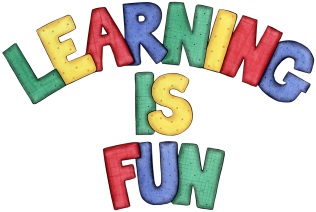 YEAR 2 HOME LEARNINGDate Set20.12.19Date Due8.1.20MathleticsOn Matheletics focus on addition and subtraction, multiples of 2, 5 and 10, fractions and finding ½, ¼ and ¾ of shapes. Additionally, focus on finding ½ and ¼ of numbers from the multiples of the 2 and 4 times tables and on money. If children are confident in the 2, 5 and 10 times tables please start learning the 3, 4 and 6 times tables.  All activities can be found on matheletics.com. Every child has their username and passwords in their reading records.SpellodromeWritingYour Homework challenge over the holidays is to research a famous sports person who is from the past or present. It could be a footballer, cricketer, athlete, swimmer, gymnast, dancer etc. (you can decide) and write a short biography about them. A biography is a non-fiction piece of writing which is real. It should describe aspects of a person’s life. You must include:Brief introduction on who you are writing aboutInformation about their childhood Why they are famousSpecial achievementsWhy you chose to research themCapital letters and full stops, time connectives, conjunctions, and paragraphsYou must write at least a pageSpellings to learn this week copiedcopierhappierhappiestcriedrepliedReadingRecommended daily reading time:KS1 20 minutes.Home Learning ProjectDate Set: 20.12.19                  Date Due: 8.1.20Your home learning project for over the holidays is to create a booklet or a leaflet about what do humans need to stay healthy? In your writing must include:What is a healthy and balanced diet? What foods should we eat more of and less of-explaining whyResearch the food pyramidWhy is exercise important for our bodies?What is personal hygiene and how do we keep our bodies healthy?Why do we need to look after our teeth and how do we do this?Headings and SubheadingsBullet points Photos or drawings with captions or labelsGreekPlease go to Greek Class Blog for Greek Home LearningGreek Class - St Cyprian's Greek Orthodox Primary Academy